WELCOME to IACT’s Grants and Reports System Access at http://cjp.spectrumportal.net/Accounts/RegisterLog in with your email and the password. 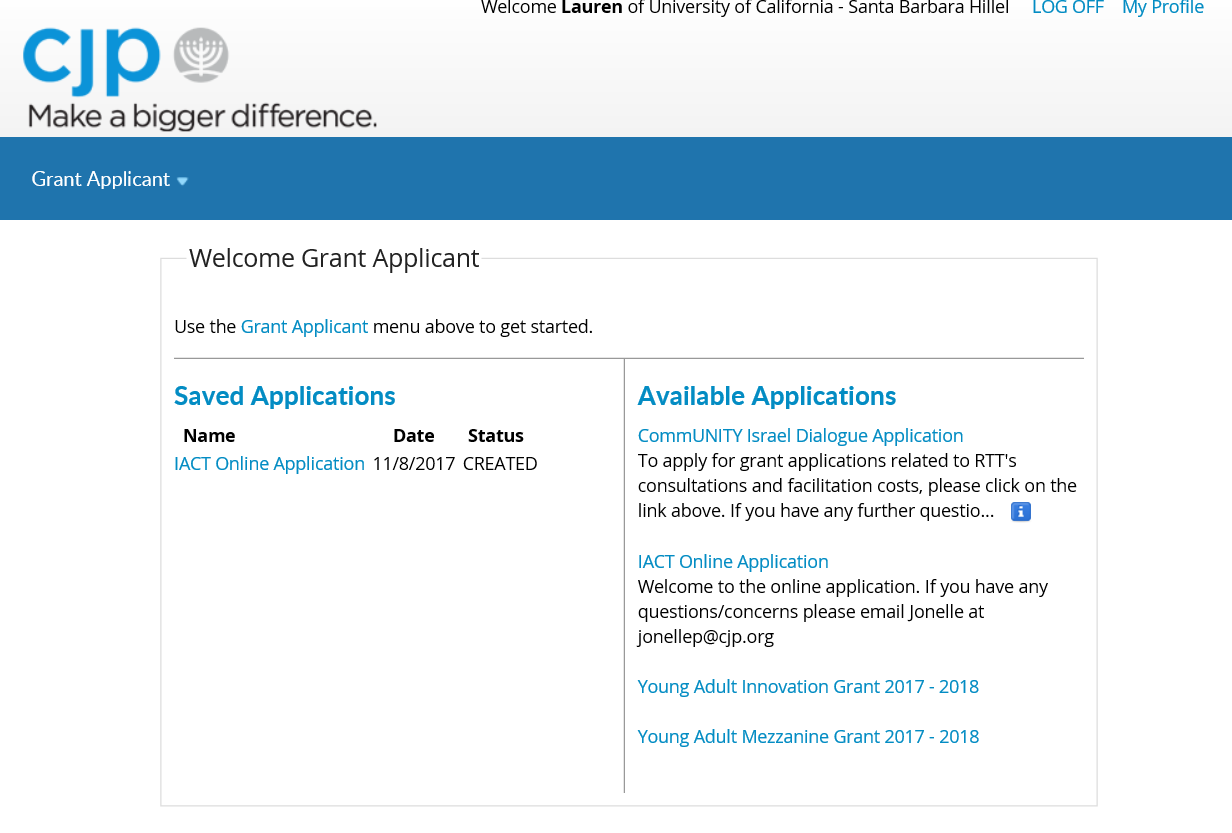 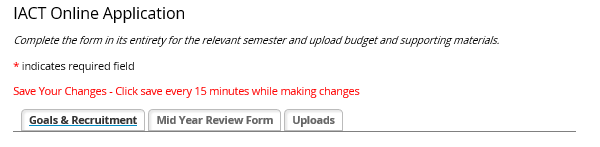 There are three tabs, review each tab and complete the information that is requested at this time. Goals & Recruitment is a table that measures your outcomes over the entire year. Mid-Year is to be completed with you Fall Semester progress in Nov/Dec. prior to you winter trip departure. Yearend Reports are due May/Jun for Summer Trip. Uploads hold your budget, presentations, media samples, etc.SAVE OFTEN.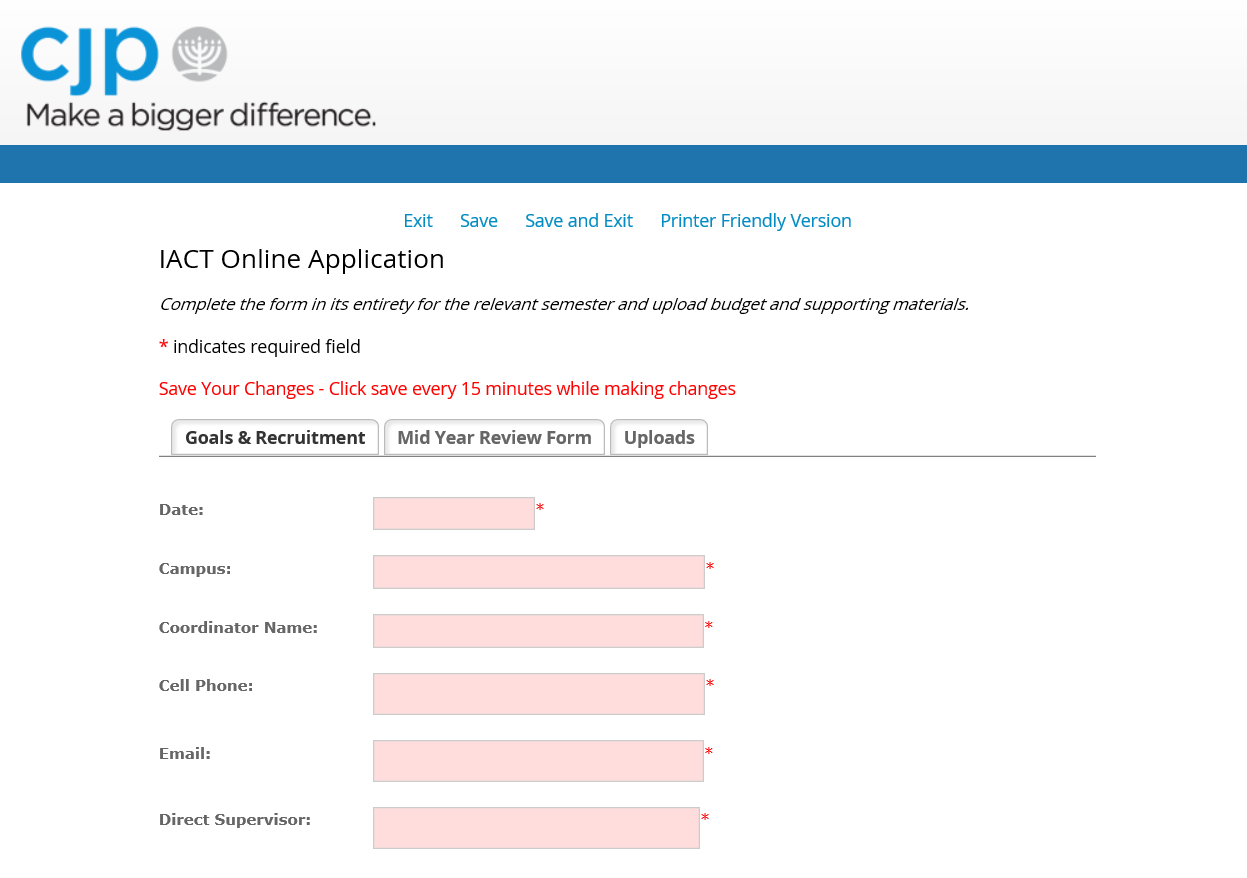 If goals are not filled in, please take a moment and complete the table. You will revisit this table throughout the year to measure your outcomes against your goals. 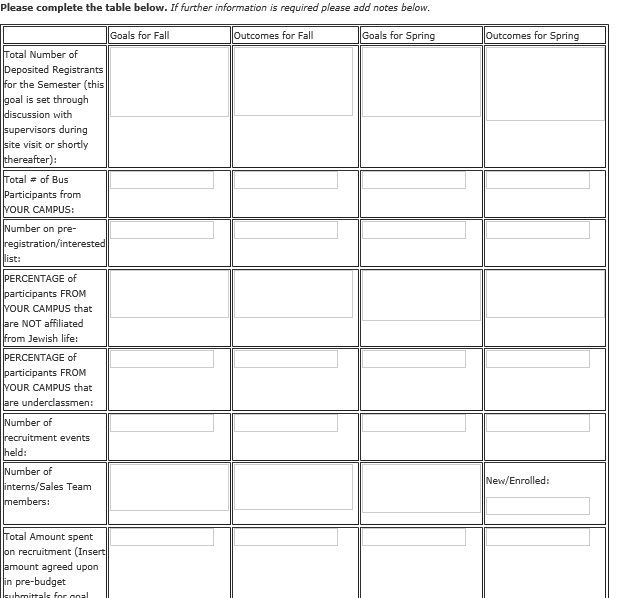 At the bottom of the Goals & Recruitment Tab you will be asked to upload your Recruitment Plans and your Additional Grant Opportunities. 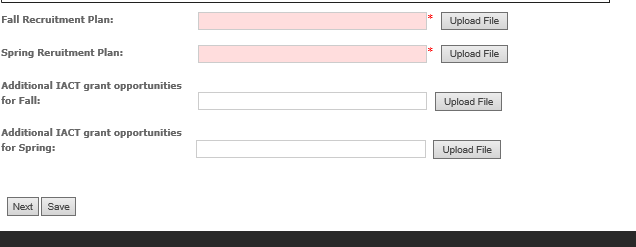 Mid-Year and Year End Reports are the same questions from previous years. You will complete the questions online this year. 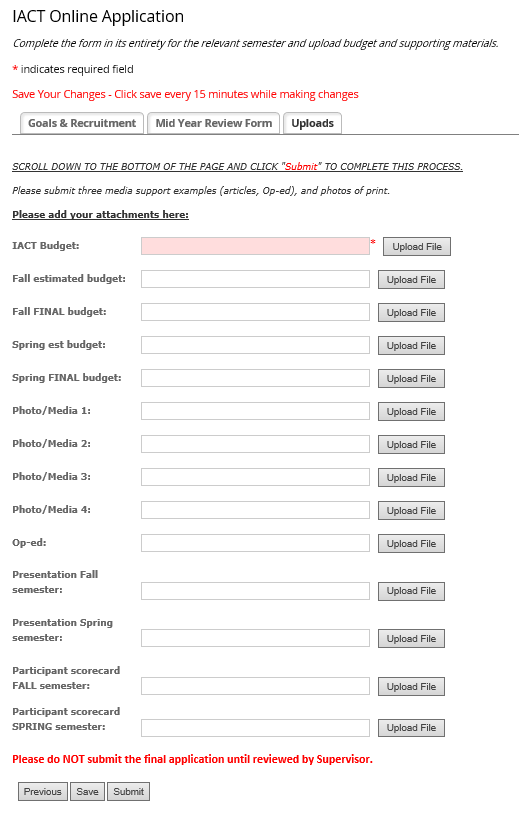 Uploads is a tab for all other materials. Here you will be asked to include:Budgets projected and actuals at the end of the semestersPresentations in PowerPoint formatPhotos or Media samplesParticipant Scorecards in excel formatPlease do not hit submit till you have reviewed all information with supervisor. Once the report is submitted it is final. 